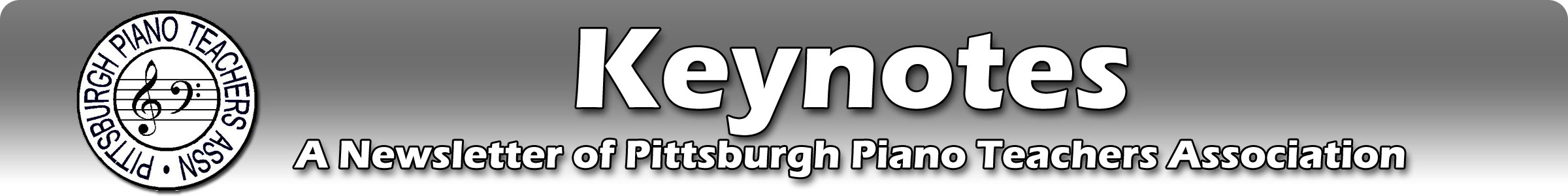 OCTOBER, 2015OCTOBER 21, 2015Christ Church at Grove Farm9:30 AM to 12:00 PM(Music Mart opens at 9:00)WelcomeAndrea Doyle, PresidentStudent of the MonthChris ChengshiProgram“Everything a Pianist Needs to Know About Garageband”Bill Purse Duquesne UniversityHospitality Table   Please sign in at the Hospitality Table when you arrive on October 21.. COMPETITION UPDATE     Please be sure to check the website for updated information on the Student Composition Competition and location changes for the 2016 Performance Competitions.Student of the Month   The October Student of the Month is Chris Chengshi, an eighth grader at Hampton Middle School in Allison Park.  He is 13 years old.  Chris enjoys competing in chess tournaments, and video games such as Super Smash Bros., Melee and Project M.  He will be playing Brahms’ Rhapsody in G Minor, Op. 79, No. 2.  Chris studies with Mary Lynne Bennett.October Program Notes:TIME TO RENEW!     The PPTA group subscription to Clavier Companion magazine will expire with the January/February 2016 issue.  The group rate is $20 per person.  If you would like to renew, or if you would like to be a new subscriber, please make your check out to Mimi Priano and mail it to her at 1932 Stoltz Rd., South Park, PA   15129.  Checks must be received before November 1.  PPTA STAR EVALUATIONS The planning meeting will take place on Wednesday, November 11 at 9:30 am at Christ Church at Grove Farm. All teachers interested in entering their students in Evaluations, as well as those who would like to learn more about the program should attend.  Contact Lee Kikuchi with any questions. November General Meeting     We will be collaborating with the Greater Pittsburgh Chapter of PMTA for our November 18 program, which will feature a presentation on the Federal Music Project of the 1930’s by Pianist Leslie Amper.  In celebration of American Music Month, our Student of the Month will be performing a piece by an American composer. CHABALA, Leslie…………………………..(412) 736-3274         137 Pennsylvania Ave.         Bridgeville, PA   15017         chabala.leslie@hfa-pgh.org.HENRI, Laura………………….............……(412) 486-3079         2595 College Park Rd.         Allison Park,  PA   15101         laura.henri3@gmail.com       MARTIN,Gabrielle………………......……..(412) 538-7797         105 Westbury Dr.         Moon Township, PA   15108         martingabrielle88@gmail.comWOODS, Brandy……………………………(724) 503-5411        242 Stark Ave.        Imperial, PA   15126        brandywoods.musiced@gmail.comYearbook Update:CORDLE, Linda………………........……….(412) 474-3227       (Please use this phone number to contact Linda)